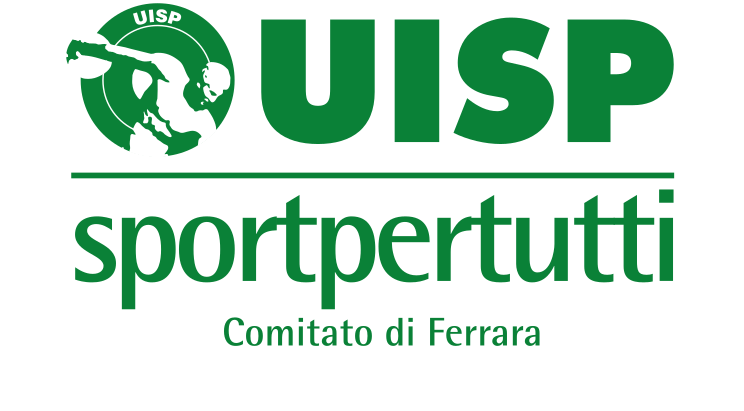 NORME PARTECIPAZIONE CAMPIONATOINTERPROVINCIALE CAT. C A 5 FEMMINILE  2023/24UISP  v.le Cavour 147 Fe  0532 907611,              via M. Polo 2 Renazzo 051 6850355 e-mail:  ferrara@uisp.it /renazzo@uispfe.it  -> affiliazione e tesseramentoUffici Comitati:Le pratiche dell’affiliazione e di tesseramento vanno iniziate e concluse nello stesso TerritorioAffiliazione: va compilato e firmato il modulo UISP allegando 1 copia del documento di identità personale del presidente della Società Sportiva;SOLO per le nuove Società Sportive : allegare copia dell’Atto Costitutivo, lo Statuto, il Verbale dell’Assemblea soci con nomina presidente e codice fiscale Società.Richiesta di tesseramento: Un modulo per ogni tesserato (min. 3 Dirigenti e tutti gli atleti) compilato e firmato dal tesserato e dal Presidente della Società Sportiva fotocopia del documento di identità del tesserato; foto in formato .jpg (salvata con il cognome nome);per il sistema di tesseramento on-line: chiedere la password di accesso al Comitato a cui è stata consegnata l’Affiliazione.Modulo di partecipazione al Campionato: compilare e firmare entro le scadenze stabilite dalla Commissione Tecnica.Costi: quota gara, iscrizione, tessere    QUOTE DI PARTECIPAZIONEISCRIZIONE, DIRITTI SEGRETERIA E DIARIE ARB.  €  600    (1^ RATA € 300 ALL’ISCRIZIONE)    (2^ RATA € 300 ENTRO IL 31-12-2023)CAUZIONE € 100 ALL’ISCRIZIONEAFFILIAZIONE € 125 ALL’ISCRIZIONE TESSERAMENTO ASSICURATIVO € 10 PER OGNI ATLETA O DIRIGENTE IBAN UISP: IT69Y0538713000000000009410U.I.S.P.   v.le Cavour 147 FeLunedì  15.30 – 19.00Martedì     chiusoMercoledì  9.00 – 12.30Renazzo solo  Mercoledi  15 – 19Giovedì    chiusoVenerdì  chiusoSabato   9.00 – 12.30MODALITÀ di AFFILIAZIONE e TESSERAMENTO